Town Administrator ReportMay 11, 2020OLD BUSINESSHave applied for a Community Compact grant for ClearGov and HR.  The ClearGov request is for $7,300 and the Collins Institute HR grant would be $17,000.  These are grant requests; there is no match or other cost for the Town.  Have requested standard contracts from McNamara Hauling and Action Ambulance for July 1 implementation.Completed Annual Report for the Town Administrator officeAd for a part time Conservation Agent was placed on the MMA website, one submission so far.NEW BUSINESS TIP project at Allen, East Longmeadow Road, Somers Road & Wilbraham Road: Presentation to the BoS on May 18Have contacted Smith Associates and Sherman and Frydryk for quotes on the landfill parcel merger. Viewed a webinar on Collective Bargaining in the time of COVID-19Municipal Vulnerability Project:  The Highway Superintendent and I will be meeting engineers at a culvert on north Main Street as a potential project under the MVP.   There was a Zoom meeting of the Emergency Management Committee on May 7.The was a Mass Municipal Association Zoom conference for small town administrators on May 5.There was a department heads meeting via Zoom on May 6.  UPCOMINGMay 18 – Board of Selectmen MeetingsMay 20 – Department Heads and Staff Meeting over video conferencingJune 15 – Annual Town MeetingJune 22 – Town Election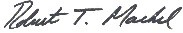 Robert T. Markel, PhDInterim Town AdministratorTown of Hampden